    TITLE OF TALKName and AffiliationAbstract (300 word limit)	Today topic is …………. Biography (150 word limit)	I have an experience of ………….Email: drXXXXXXX@xxxmail.com	          Photograph 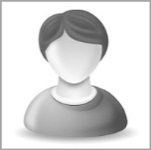 